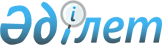 Текелі қалалық мәслихатының 2013 жылғы 20 желтоқсандағы "Текелі қаласының 2014-2016 жылдарға арналған бюджеті туралы" N 25-158 шешіміне өзгерістер 
енгізу туралы
					
			Күшін жойған
			
			
		
					Алматы облысы Текелі қалалық мәслихатының 2014 жылғы 24 қарашадағы N 35-222 шешімі. Алматы облысының Әділет департаментінде 2014 жылы 02 желтоқсанда N 2944 болып тіркелді. Күші жойылды - Алматы облысы Текелі қалалық мәслихатының 2015 жылғы 09 ақпандағы № 37-244 шешімімен      Ескерту. Күші жойылды - Алматы облысы Текелі қалалық мәслихатының 09.02.2015 № 37-244 шешімімен.      РҚАО ескертпесі.

      Құжаттың мәтінінде түпнұсқасының пунктуациясы мен орфографиясы сақталған.

      2008 жылғы 4 желтоқсандағы Қазақстан Республикасы Бюджет кодексінің 109-бабының 5-тармағына, "Қазақстан Республикасындағы жергілікті мемлекеттік басқару және өзін-өзі басқару туралы" 2001 жылғы 23 қаңтардағы Қазақстан Республикасы Заңының 6-бабының 1-тармағының 1) тармақшасына сәйкес, Текелі қалалық мәслихаты ШЕШІМ ҚАБЫЛДАДЫ:



      1. Текелі қалалық мәслихатының 2013 жылғы 20 желтоқсандағы "Текелі қаласының 2014-2016 жылдарға арналған бюджеті туралы" № 25-158 шешіміне (2013 жылғы 30 желтоқсандағы нормативтік құқықтық актілерді мемлекеттік тіркеу Тізілімінде № 2535 тіркелген, 2014 жылғы 10 қаңтардағы № 1-2 (3160-3161) қалалық "Текелі тынысы" газетінде жарияланған), Текелі қалалық мәслихатының 2014 жылғы 10 ақпандағы "Текелі қалалық мәслихатының 2013 жылғы 20 желтоқсандағы "Текелі қаласының 2014-2016 жылдарға арналған бюджеті туралы" № 25-158 шешіміне өзгерістер мен толықтырулар енгізу туралы" № 26-165 шешіміне (2014 жылғы 20 ақпандағы нормативтік құқықтық актілерді мемлекеттік тіркеу Тізілімінде № 2589 тіркелген, 2014 жылғы 28 ақпандағы № 9(3168) қалалық "Текелі тынысы" газетінде жарияланған), Текелі қалалық мәслихатының 2014 жылғы 4 сәуірдегі "Текелі қалалық мәслихатының 2013 жылғы 20 желтоқсандағы "Текелі қаласының 2014-2016 жылдарға арналған бюджеті туралы" № 25-158 шешіміне өзгерістер енгізу туралы" № 28-182 шешіміне (2014 жылғы 14 сәуірдегі нормативтік құқықтық актілерді мемлекеттік тіркеу Тізілімінде № 2659 тіркелген, 2014 жылғы 25 сәуірдегі № 17(3176) қалалық "Текелі тынысы" газетінде жарияланған), Текелі қалалық мәслихатының 2014 жылғы 06 мамырдағы "Текелі қалалық мәслихатының 2013 жылғы 20 желтоқсандағы "Текелі қаласының 2014-2016 жылдарға арналған бюджеті туралы" № 25-158 шешіміне өзгерістер енгізу туралы" № 30-194 шешіміне (2014 жылғы 15 мамырдағы нормативтік құқықтық актілерді мемлекеттік тіркеу Тізілімінде № 2703 тіркелген, 2014 жылғы 6 маусымдағы № 23(3182), 2014 жылғы 27 маусымдағы № 26(3185) қалалық "Текелі тынысы" газетінде жарияланған), Текелі қалалық мәслихатының 2014 жылғы 06 тамыздағы "Текелі қалалық мәслихатының 2013 жылғы 20 желтоқсандағы "Текелі қаласының 2014-2016 жылдарға арналған бюджеті туралы" № 25-158 шешіміне өзгерістер енгізу туралы" № 32-206 шешіміне (2014 жылғы 14 тамыздағы нормативтік құқықтық актілерді мемлекеттік тіркеу Тізілімінде № 2817 тіркелген, 2014 жылғы 22 тамыздағы № 34(3193), 2014 жылғы 29 тамыздағы № 35(3194) қалалық "Текелі тынысы" газетінде жарияланған), Текелі қалалық мәслихатының 2014 жылғы 16 қазандағы "Текелі қалалық мәслихатының 2013 жылғы 20 желтоқсандағы "Текелі қаласының 2014-2016 жылдарға арналған бюджеті туралы" № 25-158 шешіміне өзгерістер енгізу туралы" № 34-217 шешіміне (2014 жылғы 27 қазандағы нормативтік құқықтық актілерді мемлекеттік тіркеу Тізілімінде № 2891 тіркелген, 2014 жылғы 31 қазандағы № 44(3203), 2014 жылғы 7 қарашадағы № 45(3204), 2014 жылғы 21 қарашадағы № 47(3206) қалалық "Текелі тынысы" газетінде жарияланған) келесі өзгерістер енгізілсін:



      көрсетілген шешімнің 1 тармағы жаңа редакцияда баяндалсын:

      "1. Текелі қаласының 2014-2016 жылдарға арналған бюджет тиісінше 1, 2 және 3-қосымшаларға сәйкес, оның ішінде 2014 жылға келесі көлемдерде бекітілсін:

      1) Кірістер 3398081 мың теңге, оның ішінде:

      салықтық түсімдер 121563 мың теңге;

      салықтық емес түсімдер 4216 мың теңге;

      негізгі капиталды сатудан түсетін түсімдер 18257 мың теңге;

      трансферттер түсімі 3254045 мың теңге, оның ішінде:

      ағымдағы нысаналы трансферттер 788893 мың теңге;

      нысаналы даму трансферттері 1589321 мың теңге;

      субвенциялар 875831 мың теңге;

      2) шығындар 3368258 мың теңге;

      3) таза бюджеттік кредиттеу 170714 мың теңге, оның ішінде:

      бюджеттік кредиттер 170714 мың теңге;

      бюджеттік кредиттерді өтеу 0 теңге;

      4) қаржы активтерімен операциялар бойынша сальдо 53690 мың теңге;

      5) бюджет тапшылығы (профициті) (-) 194581 мың теңге;

      6) бюджет тапшылығын қаржыландыру (профицитін пайдалану) 194581 мың теңге".



      2. Көрсетілген шешімнің 1 қосымшасы осы шешімнің 1 қосымшасына сәйкес жаңа редакцияда баяндалсын.



      3.Осы шешімнің орындалуын бақылау Текелі қалалық мәслихатының "Бюджет және экономика мәселесі бойынша" тұрақты комиссиясына жүктелсін.



      4. Осы шешім 2014 жылдың 1 қаңтарынан бастап қолданысқа енгізіледі.      Қалалық мәслихат

      cессиясының төрайымы                       В. Кубрак      Қалалық мәслихат

      хатшысы                                    Н. Калиновский

Текелі қалалық мәслихатының

2014 жылғы 24 қарашадағы "Текелі

қалалық мәслихатының 2013 жылғы

20 желтоқсандағы "Текелі қаласының

2014-2016 жылдарға арналған бюджеті

туралы" № 25-158 шешіміне өзгерістер

енгізу туралы" № 35-222 шешіміне

1 қосымшаТекелі қалалық мәслихатының

2013 жылғы 20 желтоқсандағы

"Текелі қаласының 2014-2016

жылдарға арналған бюджеті

туралы" № 25-158 шешімімен

бекітілген 1 қосымша 

Текелі қаласының 2014 жылға арналған бюджеті
					© 2012. Қазақстан Республикасы Әділет министрлігінің «Қазақстан Республикасының Заңнама және құқықтық ақпарат институты» ШЖҚ РМК
				СанатыСанатыСанатыСанатыСомасы

(мың

теңге)СыныбыСыныбыСыныбыСомасы

(мың

теңге)Ішкі сыныбыІшкі сыныбыСомасы

(мың

теңге)АтауыСомасы

(мың

теңге)1. Кірістер33980811Салықтық түсімдер12156304Меншікке салынатын салықтар858211Мүлікке салынатын салықтар389723Жер салығы59704Көлік құралдарына салынатын салық407865Бірыңғай жер салығы9305Тауарларға, жұмыстарға және қызметтерге

салынатын iшкi салықтар310832Акциздер28423Табиғи және басқа да ресурстарды пайдаланғаны

үшiн түсетiн түсiмдер222994Кәсiпкерлiк және кәсiби қызметтi жүргiзгенi

үшiн алынатын алымдар54425Ойын бизнесіне салық50008Заңдық мәнді іс-әрекеттерді жасағаны және

(немесе) оған уәкілеттігі бар мемлекеттік

органдар немесе лауазымды адамдар құжаттар

бергені үшін алынатын міндетті төлемдер46591Мемлекеттік баж46592Салықтық емес түсімдер421601Мемлекеттік меншіктен түсетін кірістер11045Мемлекет меншігіндегі мүлікті жалға беруден

түсетін кірістер110404Мемлекеттік бюджеттен қаржыландырылатын,

сондай-ақ Қазақстан Республикасы Ұлттық Банкінің

бюджетінен (шығыстар сметасынан) ұсталатын және

қаржыландырылатын мемлекеттік мекемелер салатын

айыппұлдар, өсімпұлдар, санкциялар, өндіріп

алулар2491Мұнай секторы ұйымдарынан түсетін түсімдерді

қоспағанда, мемлекеттік бюджеттен

қаржыландырылатын, сондай-ақ Қазақстан

Республикасы Ұлттық Банкінің бюджетінен

(шығыстар сметасынан) ұсталатын және

қаржыландырылатын мемлекеттік мекемелер салатын

айыппұлдар, өсімпұлдар, санкциялар, өндіріп

алулар24906Өзге де салықтық емес түсiмдер28631Өзге де салықтық емес түсiмдер28633Негізгі капиталды сатудан түсетін түсімдер1825701Мемлекеттік мекемелерге бекітілген мемлекеттік

мүлікті сату47571Мемлекеттік мекемелерге бекітілген мемлекеттік

мүлікті сату475703Жердi және материалдық емес активтердi сату135001Жерді сату 120002Материалдық емес активтерді сату15004Трансферттердің түсімдері325404502Мемлекеттiк басқарудың жоғары тұрған

органдарынан түсетiн трансферттер32540452Облыстық бюджеттен түсетiн трансферттер3254045Функционалдық топФункционалдық топФункционалдық топФункционалдық топФункционалдық топсомасы

(мың

теңге)Кіші функцияКіші функцияКіші функцияКіші функциясомасы

(мың

теңге)Бюджеттік бағдарламалардың әкімшісіБюджеттік бағдарламалардың әкімшісіБюджеттік бағдарламалардың әкімшісісомасы

(мың

теңге)БағдарламаБағдарламасомасы

(мың

теңге)Атауысомасы

(мың

теңге)2. Шығындар336825801Жалпы сипаттағы мемлекеттiк қызметтер1559201Мемлекеттiк басқарудың жалпы функцияларын

орындайтын өкiлдi, атқарушы және басқа

органдар97629112Аудан (облыстық маңызы бар қала) мәслихатының

аппараты12375001Аудан (облыстық маңызы бар қала) мәслихатының

қызметін қамтамасыз ету жөніндегі қызметтер11700003Мемлекеттік органның күрделі шығыстары675122Аудан (облыстық маңызы бар қала) әкімінің

аппараты73970001Аудан (облыстық маңызы бар қала) әкімінің

қызметін қамтамасыз ету жөніндегі қызметтер64236003Мемлекеттік органның күрделі шығыстары9734123Қаладағы аудан, аудандық маңызы бар қала,

кент, ауыл, ауылдық округ әкімінің аппараты11284001Қаладағы аудан, аудандық маңызы бар қала,

кент, ауыл, ауылдық округ әкімінің қызметін

қамтамасыз ету жөніндегі қызметтер11185022Мемлекеттік органның күрделі шығыстары992Қаржылық қызмет46304452Ауданның (облыстық маңызы бар қаланың) қаржы

бөлімі46304001Ауданның (облыстық маңызы бар қаланың)

бюджетін орындау және ауданның (облыстық

маңызы бар қаланың) коммуналдық меншігін

басқару саласындағы мемлекеттік саясатты

іске асыру жөніндегі қызметтер 10686003Салық салу мақсатында мүлікті бағалауды

жүргізу355010Жекешелендіру, коммуналдық меншікті басқару,

жекешелендіруден кейінгі қызмет және осыған

байланысты дауларды реттеу563018Мемлекеттік органның күрделі шығыстары6000028Коммуналдық меншікке мүлікті сатып алу287005Жоспарлау және статистикалық қызмет11987453Ауданның (облыстық маңызы бар қаланың)

экономика және бюджеттік жоспарлау бөлімі11987001Экономикалық саясатты, мемлекеттік жоспарлау

жүйесін қалыптастыру және дамыту және ауданды

(облыстық маңызы бар қаланы) басқару

саласындағы мемлекеттік саясатты іске асыру

жөніндегі қызметтер11553004Мемлекеттік органның күрделі шығыстары43402Қорғаныс17271Әскери мұқтаждар769122Аудан (облыстық маңызы бар қала) әкімінің

аппараты769005Жалпыға бірдей әскери міндетті атқару

шеңберіндегі іс-шаралар7692Төтенше жағдайлар жөнiндегi жұмыстарды

ұйымдастыру958122Аудан (облыстық маңызы бар қала) әкімінің

аппараты958007Аудандық (қалалық) ауқымдағы дала өрттерінің,

сондай-ақ мемлекеттік өртке қарсы қызмет

органдары құрылмаған елдi мекендерде

өрттердің алдын алу және оларды сөндіру

жөніндегі іс-шаралар95803Қоғамдық тәртіп, қауіпсіздік, құқықтық, сот,

қылмыстық-атқару қызметі183009Қоғамдық тәртіп және қауіпсіздік саласындағы

өзге де қызметтер18300485Ауданның (облыстық маңызы бар қаланың)

жолаушылар көлігі және автомобиль жолдары

бөлімі18300021Елдi мекендерде жол қозғалысы қауiпсiздiгін

қамтамасыз ету1830004Білім беру9488831Мектепке дейiнгi тәрбие және оқыту145644464Ауданның (облыстық маңызы бар қаланың) білім

бөлімі145644009Мектепке дейінгі тәрбие мен оқыту ұйымдарының

қызметін қамтамасыз ету66281040Мектепке дейінгі білім беру ұйымдарында

мемлекеттік білім беру тапсырысын іске

асыруға793632Бастауыш, негізгі орта және жалпы орта білім

беру611957464Ауданның (облыстық маңызы бар қаланың) білім

бөлімі611957003Жалпы білім беру585769006Балаларға қосымша білім беру 261889Бiлiм беру саласындағы өзге де қызметтер191282464Ауданның (облыстық маңызы бар қаланың) білім

бөлімі60455001Жергілікті деңгейде білім беру саласындағы

мемлекеттік саясатты іске асыру жөніндегі

қызметтер9931005Ауданның (облыстық маңызы бар қаланың)

мемлекеттік білім беру мекемелер үшін

оқулықтар мен оқу-әдiстемелiк кешендерді

сатып алу және жеткізу13096015Жетім баланы (жетім балаларды) және

ата-аналарының қамқорынсыз қалған баланы

(балаларды) күтіп-ұстауға қамқоршыларға

(қорғаншыларға) ай сайынғы ақшалай қаражат

төлемі18898067Ведомстволық бағыныстағы мемлекеттік

мекемелерінің және ұйымдарының күрделі

шығыстары18530467Ауданның (облыстық маңызы бар қаланың)

құрылыс бөлімі130827037Білім беру объектілерін салу және

реконструкциялау13082706Әлеуметтiк көмек және әлеуметтiк

қамсыздандыру1026972Әлеуметтік көмек 80930451Ауданның (облыстық маңызы бар қаланың)

жұмыспен қамту және әлеуметтік бағдарламалар

бөлімі77623002Жұмыспен қамту бағдарламасы19178004Ауылдық жерлерде тұратын денсаулық сақтау,

білім беру, әлеуметтік қамтамасыз ету,

мәдениет, спорт және ветеринар мамандарына

отын сатып алуға Қазақстан Республикасының

заңнамасына сәйкес әлеуметтік көмек көрсету176005Мемлекеттік атаулы әлеуметтік көмек1719006Тұрғын үйге көмек көрсету10162007Жергілікті өкілетті органдардың шешімі

бойынша мұқтаж азаматтардың жекелеген

топтарына әлеуметтік көмек9444010Үйден тәрбиеленіп оқытылатын мүгедек

балаларды материалдық қамтамасыз ету1531014Мұқтаж азаматтарға үйде әлеуметтiк көмек

көрсету1858001618 жасқа дейінгі балаларға мемлекеттік

жәрдемақылар10051017Мүгедектерді оңалту жеке бағдарламасына

сәйкес, мұқтаж мүгедектерді міндетті

гигиеналық құралдармен және ымдау тілі

мамандарының қызмет көрсетуін, жеке

көмекшілермен қамтамасыз ету6782464Ауданның (облыстық маңызы бар қаланың) білім

бөлімі3307008Жергілікті өкілді органдардың шешімі бойынша

білім беру ұйымдарының күндізгі оқу нысанында

оқитындар мен тәрбиеленушілерді қоғамдық

көлікте (таксиден басқа) жеңілдікпен жол

жүру түрінде әлеуметтік қолдау 33079Әлеуметтiк көмек және әлеуметтiк қамтамасыз

ету салаларындағы өзге де қызметтер21767451Ауданның (облыстық маңызы бар қаланың)

жұмыспен қамту және әлеуметтік бағдарламалар

бөлімі21767001Жергілікті деңгейде халық үшін әлеуметтік

бағдарламаларды жұмыспен қамтуды қамтамасыз

етуді іске асыру саласындағы мемлекеттік

саясатты іске асыру жөніндегі қызметтер20275011Жәрдемақыларды және басқа да әлеуметтік

төлемдерді есептеу, төлеу мен жеткізу бойынша

қызметтерге ақы төлеу501050Мүгедектердің құқықтарын қамтамасыз ету және

өмір сүру сапасын жақсарту жөніндегі

іс-шаралар жоспарын іске асыру0021Мемлекеттік органның күрделі шығыстары841067Ведомстволық бағыныстағы мемлекеттік

мекемелерінің және ұйымдарының күрделі

шығыстары15007Тұрғын үй-коммуналдық шаруашылық10372311Тұрғын үй шаруашылығы691995123Қаладағы аудан, аудандық маңызы бар қала,

кент, ауыл, ауылдық округ әкімінің аппараты5867027Жұмыспен қамту 2020 жол картасы бойынша

қалаларды және ауылдық елді мекендерді

дамыту шеңберінде объектілерді жөндеу және

абаттандыру5867467Ауданның (облыстық маңызы бар қаланың)

құрылыс бөлімі487973003Коммуналдық тұрғын үй қорының тұрғын үйін

жобалау, салу және (немесе) сатып алу 444751004Инженерлік коммуникациялық инфрақұрылымды

жобалау, дамыту, жайластыру және (немесе)

сатып алу 43222487Ауданның (облыстық маңызы бар қаланың) тұрғын

үй-коммуналдық шаруашылық және тұрғын үй

инспекция бөлімі198155001Тұрғын үй-коммуналдық шаруашылық және тұрғын

үй қоры саласында жергілікті деңгейде

мемлекеттік саясатты іске асыру бойынша

қызметтер22868003Мемлекеттік органның күрделі шығыстары427004Мемлекеттiк қажеттiлiктер үшiн жер

учаскелерiн алып қою, оның iшiнде сатып алу

жолымен алып қою және осыған байланысты

жылжымайтын мүлiктi иелiктен айыру61000005Мемлекеттік тұрғын үй қорын сақтауды

ұйымдастыру50960006Азаматтардың жекелеген санаттарын тұрғын

үймен қамтамасыз ету59317007Авариялық және ескiрген тұрғын үйлердi бұзу500010Кондоминиум объектілеріне техникалық

паспорттар дайындау160032Ведомстволық бағыныстағы мемлекеттік

мекемелерінің және ұйымдарының күрделі

шығыстары29232Коммуналдық шаруашылық232255487Ауданның (облыстық маңызы бар қаланың) тұрғын

үй-коммуналдық шаруашылық және тұрғын үй

инспекция бөлімі232255016Сумен жабдықтау және су бұру жүйесінің жұмыс

істеуі2000028Коммуналдық шаруашылықты дамыту172145029Сумен жабдықтау және су бұру жүйелерін дамыту581103Елді-мекендерді абаттандыру112981123Қаладағы аудан, аудандық маңызы бар қала,

кент, ауыл, ауылдық округ әкімінің аппараты3014008Елді мекендердегі көшелерді жарықтандыру428009Елді мекендердің санитариясын қамтамасыз ету1886011Елді мекендерді абаттандыру мен көгалдандыру700487Ауданның (облыстық маңызы бар қаланың) тұрғын

үй-коммуналдық шаруашылық және тұрғын үй

инспекция бөлімі109967017Елдi мекендердiң санитариясын қамтамасыз ету19252025Елдi мекендердегі көшелердi жарықтандыру18586030Елдi мекендердi абаттандыру және көгалдандыру70329031Жерлеу орындарын ұстау және туыстары жоқ

адамдарды жерлеу180008Мәдениет, спорт, туризм және ақпараттық

кеңістiк1106111Мәдениет саласындағы қызмет32289455Ауданның (облыстық маңызы бар қаланың)

мәдениет және тілдерді дамыту бөлімі32289003Мәдени-демалыс жұмысын қолдау322892Спорт 8687465Ауданның (облыстық маңызы бар қаланың) дене

шынықтыру және спорт бөлімі8687001Жергілікті деңгейде дене шынықтыру және спорт

саласындағы мемлекеттік саясатты іске асыру

жөніндегі қызметтер4861004Мемлекеттік органның күрделі шығыстары385006Аудандық (облыстық маңызы бар қалалық)

деңгейде спорттық жарыстар өткiзу768007Әртүрлi спорт түрлерi бойынша аудан (облыстық

маңызы бар қала) құрама командаларының

мүшелерiн дайындау және олардың облыстық

спорт жарыстарына қатысуы26733Ақпараттық кеңiстiк12832455Ауданның (облыстық маңызы бар қаланың)

мәдениет және тілдерді дамыту бөлімі12832006Аудандық (қалалық) кiтапханалардың жұмыс

iстеуi8262007Мемлекеттік тілді және Қазақстан халықтарының

басқа да тілдерін дамыту45709Мәдениет, спорт, туризм және ақпараттық

кеңiстiктi ұйымдастыру жөнiндегi өзге де

қызметтер56803455Ауданның (облыстық маңызы бар қаланың)

мәдениет және тілдерді дамыту бөлімі24444001Жергілікті деңгейде тілдерді және мәдениетті

дамыту саласындағы мемлекеттік саясатты іске

асыру жөніндегі қызметтер5349010Мемлекеттік органның күрделі шығыстары95032Ведомстволық бағыныстағы мемлекеттік

мекемелерінің және ұйымдарының күрделі

шығыстары19000456Ауданның (облыстық маңызы бар қаланың) ішкі

саясат бөлімі32359001Жергілікті деңгейде ақпарат, мемлекеттілікті

нығайту және азаматтардың әлеуметтік

сенімділігін қалыптастыру саласында

мемлекеттік саясатты іске асыру жөніндегі

қызметтер30956006Мемлекеттік органның күрделі шығыстары140310Ауыл, су, орман, балық шаруашылығы, ерекше

қорғалатын табиғи аумақтар, қоршаған ортаны

және жануарлар дүниесін қорғау, жер

қатынастары302641Ауыл шаруашылығы16235462Ауданның (облыстық маңызы бар қаланың) ауыл

шаруашылығы бөлімі7868001Жергілікті деңгейде ауыл шаруашылығы

саласындағы мемлекеттік саясатты іске асыру

жөніндегі қызметтер7618006Мемлекеттік органның күрделі шығыстары250473Ауданның (облыстық маңызы бар қаланың)

ветеринария бөлімі8367001Жергілікті деңгейде ветеринария саласындағы

мемлекеттік саясатты іске асыру жөніндегі

қызметтер6624003Мемлекеттік органның күрделі шығыстары59006Ауру жануарларды санитарлық союды ұйымдастыру86007Қаңғыбас иттер мен мысықтарды аулауды және

жоюды ұйымдастыру900008Алып қойылатын және жойылатын ауру

жануарлардың, жануарлардан алынатын өнімдер

мен шикізаттың құнын иелеріне өтеу485009Жануарлардың энзоотиялық аурулары бойынша

ветеринариялық іс-шараларды жүргізу2136Жер қатынастары9904463Ауданның (облыстық маңызы бар қаланың) жер

қатынастары бөлімі9904001Аудан (облыстық маңызы бар қала) аумағында

жер қатынастарын реттеу саласындағы

мемлекеттік саясатты іске асыру жөніндегі

қызметтер9764007Мемлекеттік органның күрделі шығыстары1409Ауыл, су, орман, балық шаруашылығы, қоршаған

ортаны қорғау және жер қатынастары

саласындағы басқа да қызметтер4125473Ауданның (облыстық маңызы бар қаланың)

ветеринария бөлімі4125011Эпизоотияға қарсы іс-шаралар жүргізу412511Өнеркәсіп, сәулет, қала құрылысы және құрылыс

қызметі137462Сәулет, қала құрылысы және құрылыс қызметі13746467Ауданның (облыстық маңызы бар қаланың)

құрылыс бөлімі6150001Жергілікті деңгейде құрылыс саласындағы

мемлекеттік саясатты іске асыру жөніндегі

қызметтер5865017Мемлекеттік органның күрделі шығыстары285468Ауданның (облыстық маңызы бар қаланың)

сәулет және қала құрылысы бөлімі7596001Жергілікті деңгейде сәулет және қала құрылысы

саласындағы мемлекеттік саясатты іске асыру

жөніндегі қызметтер6361004Мемлекеттік органның күрделі шығыстары123512Көлiк және коммуникация541981Автомобиль көлігі49257485Ауданның (облыстық маңызы бар қаланың)

жолаушылар көлігі және автомобиль жолдары

бөлімі49257022Көлік инфрақұрылымын дамыту31966023Автомобиль жолдарының жұмыс істеуін

қамтамасыз ету172919Көлiк және коммуникациялар саласындағы басқа

да қызметтер4941485Ауданның (облыстық маңызы бар қаланың)

жолаушылар көлігі және автомобиль жолдары

бөлімі4941001Жергілікті деңгейде жолаушылар көлігі және

автомобиль жолдары саласындағы мемлекеттік

саясатты іске асыру жөніндегі қызметтер4873003Мемлекеттік органның күрделі шығыстары6813Басқалар8931493Кәсiпкерлiк қызметтi қолдау және

бәсекелестікті қорғау8906469Ауданның (облыстық маңызы бар қаланың)

кәсіпкерлік бөлімі8906001Жергілікті деңгейде кәсіпкерлік пен

өнеркәсіпті дамыту саласындағы мемлекеттік

саясатты іске асыру жөніндегі қызметтер8551004Мемлекеттік органның күрделі шығыстары3559Басқалар884243123Қаладағы аудан, аудандық маңызы бар қала,

кент, ауыл, ауылдық округ әкімінің аппараты985040"Өңірлерді дамыту" бағдарламасы шеңберінде

өңірлерді экономикалық дамытуға жәрдемдесу

бойынша шараларды іске асыру985452Ауданның (облыстық маңызы бар қаланың) қаржы

бөлімі2449012Ауданның (облыстық маңызы бар қаланың)

жергілікті атқарушы органының резерві2449469Қаланың кәсіпкерлік бөлімі39000033Моноқалаларды дамытудың 2012 - 2020 жылдарға

арналған бағдарламасы шеңберінде жобаларды

іске асыру үшін берілетін кредиттер бойынша

пайыздық мөлшерлемені субсидиялау33000034Моноқалаларды дамытудың 2012 - 2020 жылдарға

арналған бағдарламасы шеңберінде жаңа

өндірістерді дамытуға гранттар беру6000487Ауданның (облыстық маңызы бар қаланың) тұрғын

үй-коммуналдық шаруашылық және тұрғын үй

инспекциясы бөлімі841809044Моноқалаларды дамытудың 2012 - 2020 жылдарға

арналған бағдарламасы шеңберінде

моноқалаларды ағымдағы жайластыру158219085Моноқалаларды дамытудың 2012 - 2020 жылдарға

арналған бағдарламасы шеңберінде бюджеттік

инвестициялық жобаларды іске асыру68359014Борышқа қызмет көрсету1141Борышқа қызмет көрсету114452Ауданның (облыстық маңызы бар қаланың) қаржы

бөлімі114013Жергілікті атқарушы органдардың облыстық

бюджеттен қарыздар бойынша сыйақылар мен өзге

де төлемдерді төлеу бойынша борышына қызмет

көрсету11415Трансферттер14181Трансферттер1418452Қаланың қаржы бөлімі 1418006Пайдаланылмаған (толық пайдаланылмаған)

нысаналы трансферттерді қайтару1418Функционалдық топФункционалдық топФункционалдық топФункционалдық топФункционалдық топСомасы

(мың

теңге)Кіші функцияКіші функцияКіші функцияКіші функцияСомасы

(мың

теңге)Бюджеттік бағдарламалардың әкімшісіБюджеттік бағдарламалардың әкімшісіБюджеттік бағдарламалардың әкімшісіСомасы

(мың

теңге)БағдарламаБағдарламаСомасы

(мың

теңге)АтауыСомасы

(мың

теңге)3. Таза бюджеттік кредиттеу170714Бюджеттік кредиттер17071413Басқалар1707149Басқалар170714469Ауданның (облыстық маңызы бар қаланың)

кәсіпкерлік бөлімі170714008Моноқалалардағы кәсіпкерлікті дамытуға

жәрдемдесуге кредит беру 170714Функционалдық топФункционалдық топФункционалдық топФункционалдық топФункционалдық топСомасы

(мың

теңге)Кіші функцияКіші функцияКіші функцияКіші функцияСомасы

(мың

теңге)Бюджеттік бағдарламалардың әкімшісіБюджеттік бағдарламалардың әкімшісіБюджеттік бағдарламалардың әкімшісіСомасы

(мың

теңге)БағдарламаБағдарламаСомасы

(мың

теңге)АтауыСомасы

(мың

теңге)4. Қаржы активтерімен жасалатын

операциялар бойынша сальдо53690Қаржы активтерін сатып алу5369013Басқалар536909Басқалар53690487Ауданның (облыстық маңызы бар қаланың)

тұрғын үй-коммуналдық шаруашылық және

тұрғын үй инспекциясы бөлімі53690060Мамандандырылған уәкілетті ұйымдардың

жарғылық капиталдарын ұлғайту53690СанатыСанатыСанатыСанатыСомасы

мың

теңгеСыныбыСыныбыСыныбыСомасы

мың

теңгеІшкі сыныбыІшкі сыныбыСомасы

мың

теңгеАтауыСомасы

мың

теңге5. Бюджет тапшылығы (профициті)-1945816. Бюджет тапшылығын қаржыландыру

(профицитін пайдалану)1945817Қарыздар түсімі17071401Мемлекеттік ішкі қарыздар1707142Қарыз алу келісім-шарттары1707148Бюджет қаражаттарының пайдаланылатын

қалдықтары2386701Бюджет қаражаты қалдықтары238671Бюджет қаражатының бос қалдықтары23867